Российская Федерация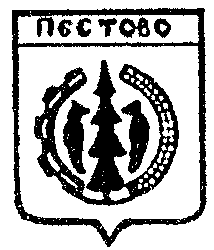 Новгородская областьПестовский районАДМИНИСТРАЦИЯ  ПЕСТОВСКОГО СЕЛЬСКОГО ПОСЕЛЕНИЯПОСТАНОВЛЕНИЕот 01.09.2014   № 101д. Русское  ПестовоОб отмене постановления администрации Пестовского сельского поселения от 07.08.2014 № 94 «О внесении изменений в административные регламенты  по предоставлению муниципальных услугРуководствуясь действующим законодательством Российской Федера-ции, ПОСТАНОВЛЯЮ:1.Отменить постановление администрации Пестовского сельского поселения от 07.08.2014 № 94 «О  внесении изменений в административные регламенты  по предоставлению муниципальных услуг». 2.Опубликовать постановление в муниципальной газете «Информаци-онный вестник Пестовского сельского поселения» и разместить на офици-альном сайте Администрации поселения в сети Интернет.И.О.Главы  сельского поселения  М.М.Смирнова